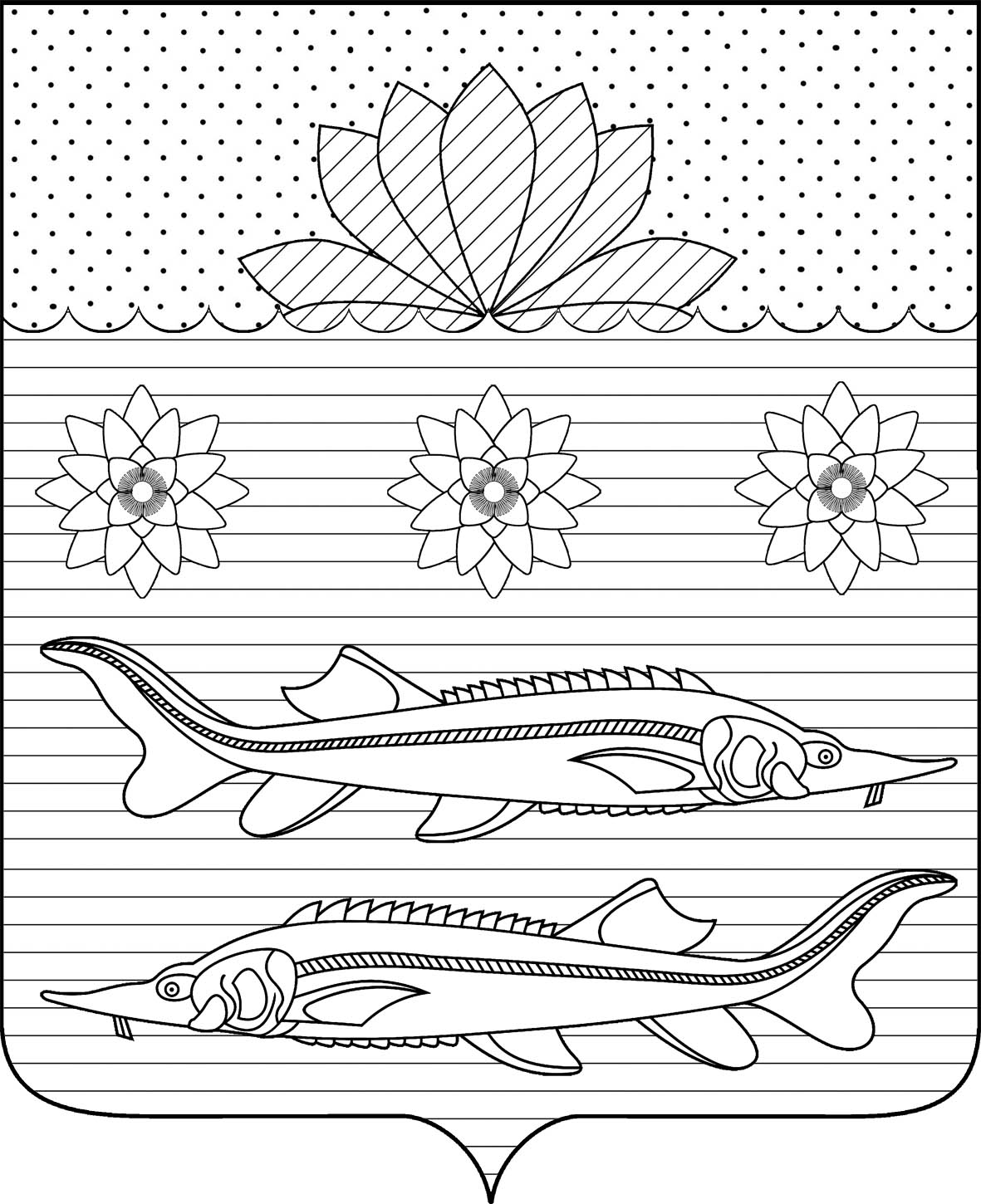 АДМИНИСТРАЦИЯ ГРИВЕНСКОГО СЕЛЬСКОГО ПОСЕЛЕНИЯКАЛИНИНСКОГО РАЙОНАПОСТАНОВЛЕНИЕот 20.12.2021                                                                               № 304станица ГривенскаяОб утверждении результатов инвентаризации адресов В рамках IV раздела  Постановление Правительства РФ от 22.05.2015                  № 492 "О составе сведений об адресах, размещаемых в государственном адресном реестре, порядке межведомственного информационного взаимодействия при ведении государственного адресного реестра, о внесении изменений и признании утратившими силу некоторых актов Правительства Российской Федерации", выполнена инвентаризация адресов Гривенского сельского поселения Калининского района. Инвентаризация выявила отсутствие в ГАР сведений об адресах объектов адресации и адресообразующих элементах, сложившихся до вступления в силу Постановления Правительства РФ от 19 ноября 2014 г. № 1221 «Об утверждении правил присвоения, изменения и аннулирования адресов».  Документы о присвоении адресов в архиве отсутствуют. На основании проведенной инвентаризации, п о с т а н о в л я ю:1. Считать присвоенными адреса домов и помещений согласно приложению. 2. Контроль за выполнением настоящего постановления оставляю за собой.3. Постановление вступает в силу со дня его подписания.Глава Гривенского сельского  поселения                                     Л.Г. Фикс                Калининского  района                                                                                                                                 2                                                                           ПРИЛОЖЕНИЕ                                                                          УТВЕРЖДЕН                                                                          постановлением администрации                                                                      Гривенского сельского поселения                                                      Калининского района                                                                              от ___________№________ПЕРЕЧЕНЬприсвоенных адресов домам и помещениям1. Российская Федерация, Краснодарский край, Калининский муниципальный район, Гривенское сельское поселение, станица Гривенская, улица Заводская, дом 20А, квартира б/н.2. Российская Федерация, Краснодарский край, Калининский муниципальный район, Гривенское сельское поселение, станица Гривенская, улица Заводская, дом 20В, квартира б/н.3. Российская Федерация, Краснодарский край, Калининский муниципальный район, Гривенское сельское поселение, станица Гривенская, улица Заводская, дом 20А, квартира 20А.Глава Гривенского сельского  поселения                                     Л.Г. Фикс                Калининского  района                                                                               